La représentation par un symbole normalisé des fonctions logiques est définie par la normeNFC – 03108. Deux sens de représentation sont possibles :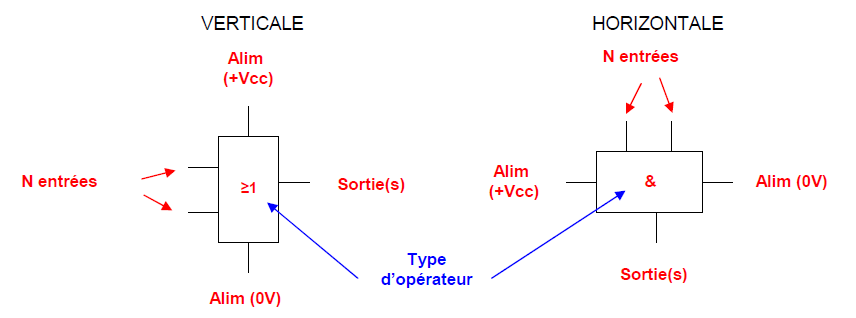 Remarque :Les alimentations ne sont pas toujours représentées dans les logigrammes.(Logigramme = symboles ou portes logiques reliés).FONCTIONS LOGIQUES DE BASE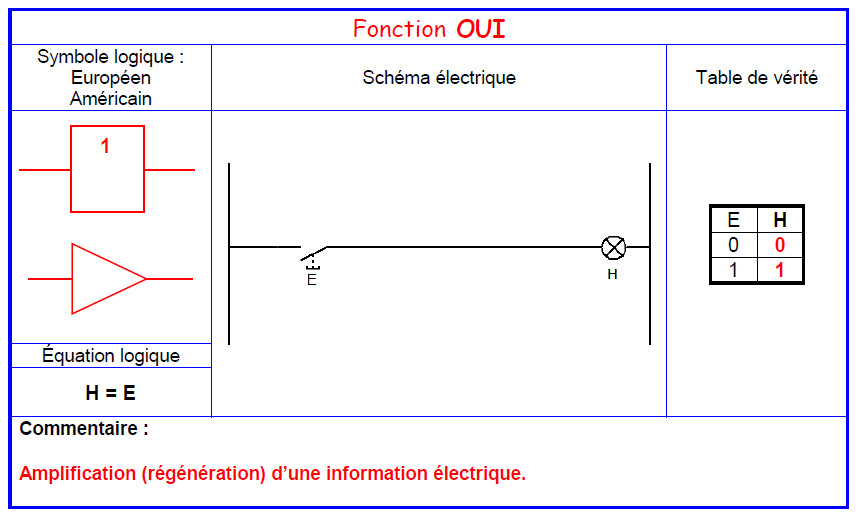 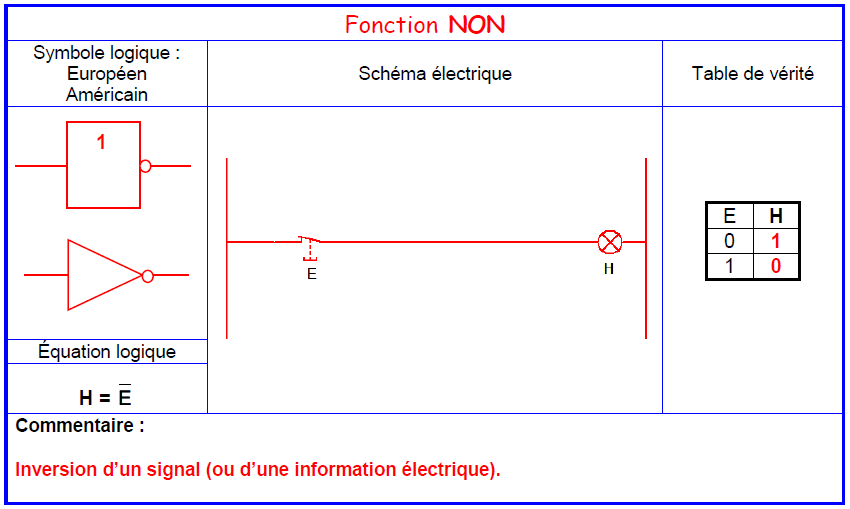 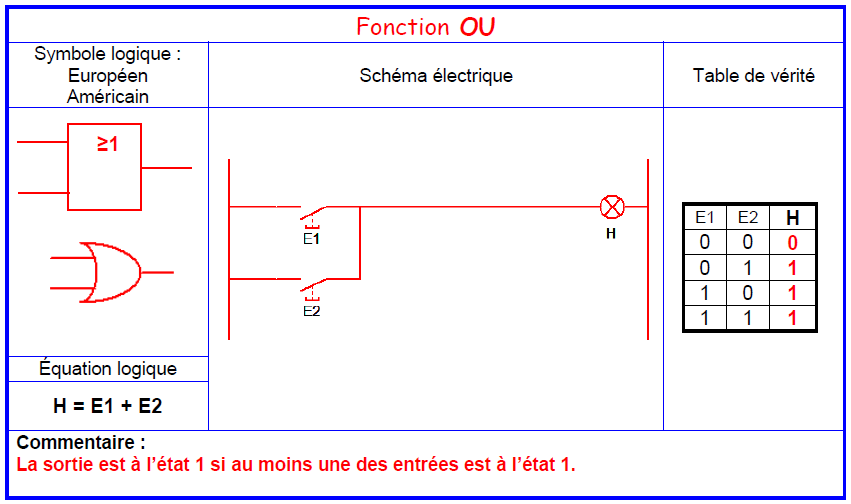 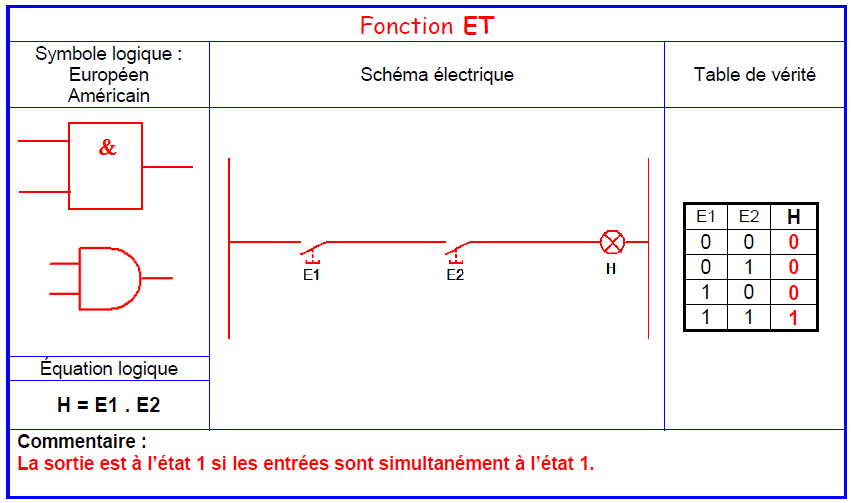 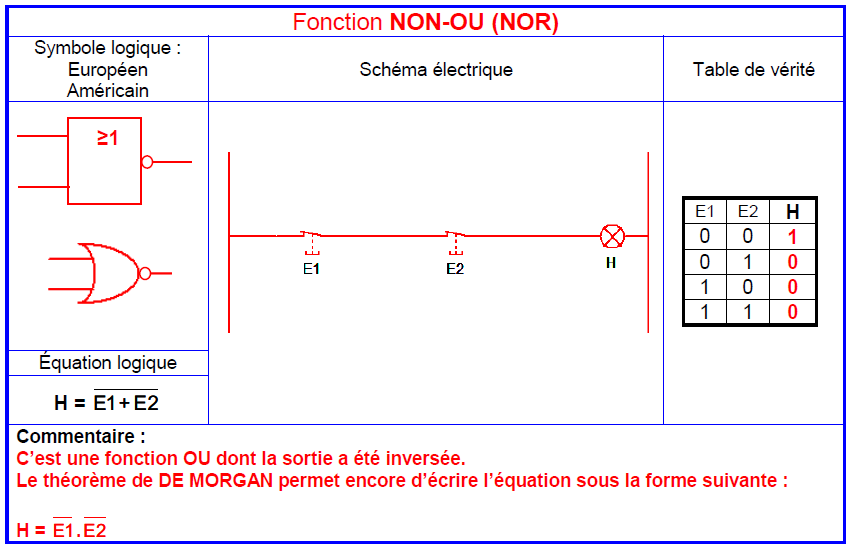 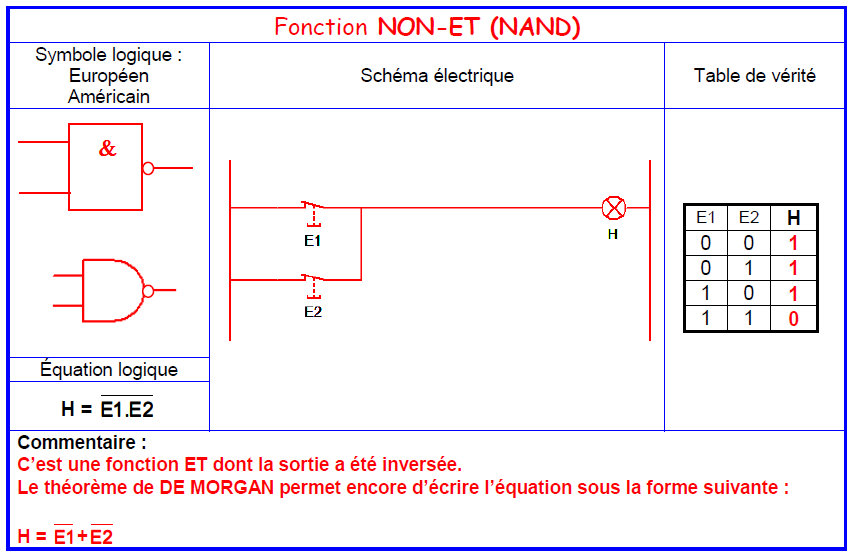 Exemple: Logigramme, Chronogramme, équation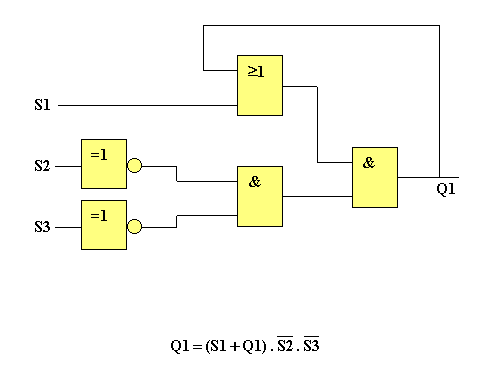 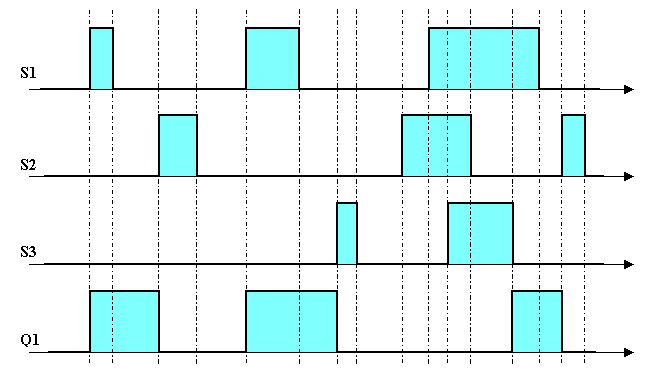 Opérations élémentairesOpérations élémentairesOpérations élémentairesOpérations élémentairesOpérations élémentairesOpérations élémentairesEquationsS = a . aS = a + aS = a . 1S = a + 0Résultat      S = aEquationsS =  S = a . 0RésultatS = 0EquationsS =  + S = a + 1RésultatS = 1